Årsmøteinnkalling 2021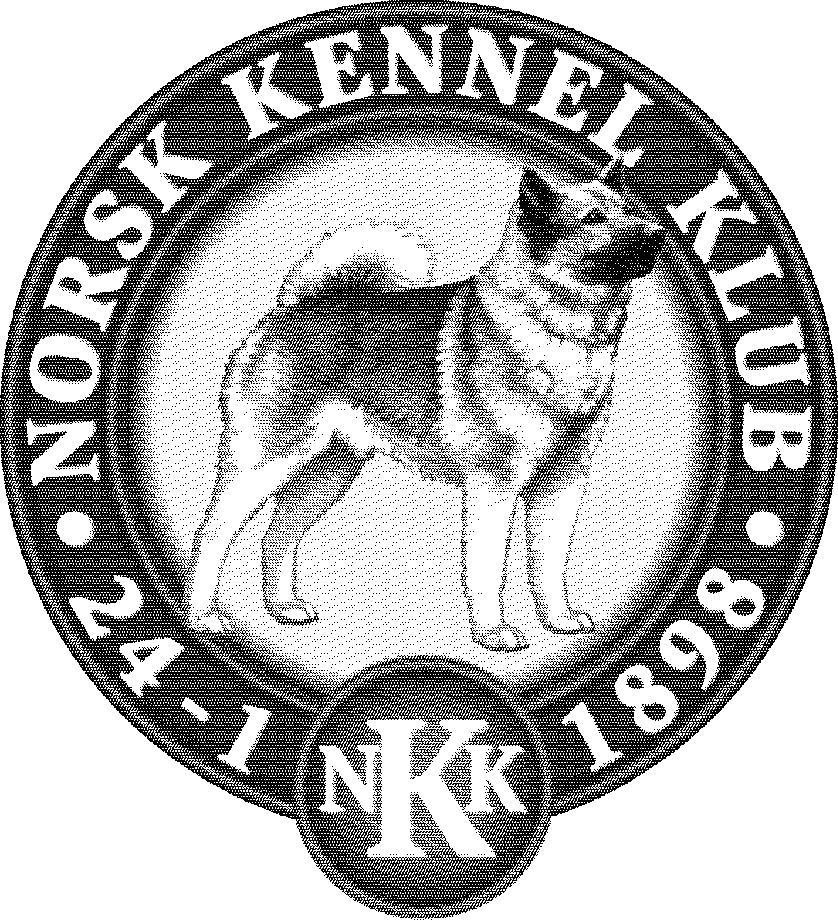 Region Telemark & Vestfold12.04.2021 Kl. 19:00Digitalt via Teams
Klubbene møter med:   1 representant  for medlemsantall 1 – 100,2 representanter for medlemsantall 101 – 200,3 representanter for medlemsantall 201 – 300,4 representanter for medlemsantall 301 og flere.
Åpning av møtetGodkjenning av møteinnkallingGodkjenning av sakslisteValg av møtelederValg av referentValg av 2 personer til underskriving av protokollenSaker Årsberetning 2020 Regnskap med revisors beretning 2020 Budsjett for 2021 Innkomne forslag. Det er ingen innkomne forslag Valg Styresammensetning :Leder:  Anne Marit Olsen (GHK)                           på valgNestleder:  Mona Olsrud  (LOHK)                        ikke på valgSt.m/Sekretær:  Anita Sørensen (BHK)                 på valgSt.m.Kasserer:   Liv Kathrine Borge(BHK)              på valg                                     Styremedlem:  Willy Sjøstrøm (NSK avd. Telem.) ikke på valg                         Styremedlem:  Rita Kastet (GHK)                         ikke på valgStyremedlem:   Aud Jacobsen (Tønsberg HK)     ikke på valg                           Varamedlem:    Nina Skjelbred (NRK and.Vestfold)  på valgVaramedlem:   Siri  Grøtterød          på valgRevisor:        Randi Egge Husby       på valg
Vararevisor:   Irene Kverndalen   på valg

Valgkomite:Leder:          Paal Bjerkevold        ikke på valgMedlem:      Magnar Nordsveen  ikke på valgMedlem:      Aslak Gilde               på valgVara:            Lene Grimstad          på valgFullstendig saksliste vil bli sendt klubbenes kontaktpersoner og være tilgjengelig på vår hjemmeside senest 29.03.2021For påmelding til årsmøte send mail til : styret@nkktv.no 
Navn, mail adresse og hvilken hundeklubb en representerer vil gi link for å bli med via Teams.
Frist for påmelding 11.04.21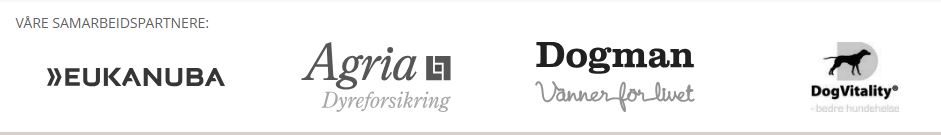 